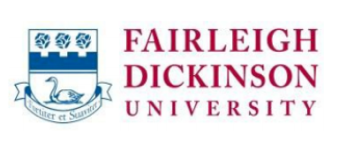 Academic Inquires:Dr. Jason ScorzaEmail: scorza@fdu.eduCROSS-CULTURAL PSYCHOLOGYInstitution: 		   Fairleigh Dickinson UniversityCourse Number: 	   PSYC 3361Credits: 		   3Contact Hours:          45Semester: 		   SummerLocation: 		   Chengdu American CenterCOURSE DESCRIPTIONWrite a 1-2 paragraph description blurb, covering major topics and issues discussed.COURSE OBJECTIVES:Bullet point the major goals, learning outcomes, and objectives of the course.Upon completion of this course, students should be able to: SERVICE LEARNING EMPHASIS (may not be applicable for every course)COURSE MATERIALS: Required:  Textbook/reading bibliography, be sure to include correct edition, year, and ISBNAdditional readings/assignments will also be assigned to complete course requirements.  Students will be required to use online digital resources.Recommended: Textbook/reading bibliography, be sure to include correct edition, year, and ISBNCOURSE SCHEDULE & ORGANIZATION: Every week has a prescribed checklist of activities required to successfully complete the lesson. If teaching both sessions, be sure to include 5- and 4- week format.COURSE GRADINGBe sure to include how students will be learn and can access assigned exercises/readings. Also include any other expectations or resources students should prepare for.There will be regular exercises/quizzes/papers on the classroom material as noted above. Your grade in this course will be determined as follows: Participation		        		5% 2 Quizzes [Weeks 2 & 4]		15%Reflective Journals [Weeks 1-4]         40%Final Paper                			40% Total                        			100%  Final Allocation of Marks and GradesYour final grade will be based on the course’s assessment criteria. INSTRUCTOR:  John G. Dulmage, M.Ed.One paragraph with 4-7 sentences including major achievements in teaching and research and/or others.5 Week FormatCourse TopicWeek 01:Topic 1Subtopic 1Subtopic 2Journal [Entry #1]Site Visit # 1Week 02:Topic 1Subtopic 1Subtopic 2Journal [Entry #1]Week 03:Topic 1Subtopic 1Subtopic 2Site Visit # 1Week 04: Topic 1Subtopic 1Subtopic 2Journal [Entry #1]Site Visit # 1Week 05: Topic 1Subtopic 1Subtopic 2Journal [Entry #1]Site Visit # 14 Week FormatCourse TopicWeek 01:Topic 1Subtopic 1Subtopic 2Journal [Entry #1]Site Visit # 1Week 02: Topic 2Subtopic 1Subtopic 2Journal [Entry #1]Week 03: Topic 3Subtopic 1Subtopic 2Journal [Entry #1]Site Visit # 1Week 04: Topic 4Subtopic 1Subtopic 2Journal [Entry #1]Site Visit # 1100 Point Scale Grade Points 95 or above A 4 90-94 A- 3.67 85-89 B+ 3.33 80-84 B 3 75-79 B- 2.67 70-74 C+ 2.33 65-69 C 2 60-64 C- 1.67 55-59 D+ 1.33 50-54 D 1 49 or below F 0 Fail with Academic Dishonesty F 0 